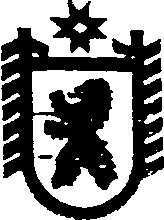 Республика КарелияАДМИНИСТРАЦИЯ СЕГЕЖСКОГО МУНИЦИПАЛЬНОГО РАЙОНАПОСТАНОВЛЕНИЕот  20  сентября  2017  года  №  664СегежаО  внесении изменений в состав  комиссии по обеспечению безопасности дорожного движения на территории муниципального образования «Сегежский муниципальный район»	В связи с кадровыми изменениями администрация Сегежского муниципального района  п о с т а н о в л я е т: 1.  Внести в состав комиссии по обеспечению безопасности дорожного движения на территории муниципального образования «Сегежский муниципальный район» (далее - комиссия), утвержденный постановлением администрации Сегежского муниципального района от 29 марта 2016г. № 255 (в редакции постановлений                        от 7 декабря 2016 г. № 1060, 20 июня 2017 г. № 407, 19 сентября 2017 г. № 660), следующие изменения:позицию:заменить позицией следующего содержания:«Салтыков А.И.               - начальника гаража государственного бюджетного учреждения здравоохранения Республики Карелия «Сегежская центральная районная больница»»             2. Отделу информационных технологий администрации Сегежского муниципального района (Т.А.Слиж) обнародовать настоящее постановление   путем размещения официального текста постановления в информационно-                                                                                                    ттелекоммуникационной сети «Интернет» на официальном сайте администрации Сегежского муниципального района  http://home.onego.ru/~segadmin.           Глава  администрации                                                                                  Сегежского муниципального района                                                            Ю.В.ШульговичРазослать: в дело, Н.Н.Иванюк,  ГБУЗ «Сегежская ЦРБ».